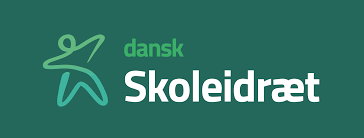 Idrætslærere SE HERKom med på kursus i Prøven i idrætKurset har til formål at give deltagerne kendskab til prøvens formelle struktur samt indsigt i såvel vejledningsforløbet og den praktiske afvikling af selve prøven.På kurset får du:En introduktion til en vejledningsmodel, som guider lærere og elever frem mod prøven (gruppedannelse, afklaring, idegenerering og målstyring).Forslag til hvordan du kan koble temaer til indholdsområderne samt eksempler på idrætsfaglige tekster og modeller, der kan understøtte elevernes refleksion og tilegnelse af fagbegreber, som de kan sætte i spil til prøven.Gode råd og sparring til afviklingen af selve prøven.Erfaringsudveksling med andre idrætslærere.En konkret tjekliste til hhv. elever og lærere.Kurset finder sted d. 28/9-23 kl. 14-17 på Rødovre Skole, Ny HalDeltagergebyr er kr. 100 pr. personTilmelding på: https://skoleidraet.dk/kredse/koebenhavns-omegn/aktiviteter/laererkursus-proeven-i-idraet/